附件2：流程及示意图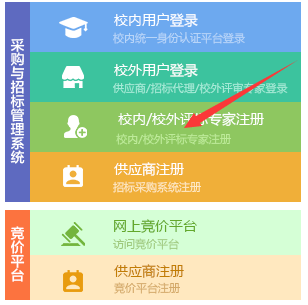 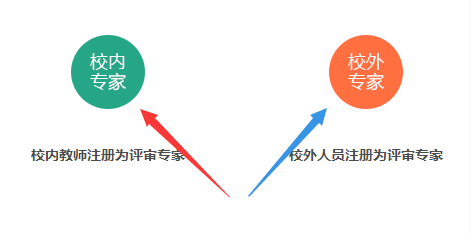 